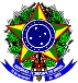 INSTITUTO FEDERAL DE EDUCAÇÃO, CIÊNCIA E TECNOLOGIA DA PARAÍBAComissão de Averiguação de Autodeclaração de estudante ingressante no IFPB, constituída através da Portaria nº 60/22 - DGDP/DAP/DG/SS/REITORIA/IFPB, de 19 de maio de 2022.PARECER DA COMISSÃO TITULAR DE HETEROIDENTIFICAÇÃODATA DA AFERIÇÃO: 27/07/2022 - TURNO: MANHÃLISTA DE CANDIDATOS COM AUTODECLARAÇÕES ACEITASINSTITUTO FEDERAL DE EDUCAÇÃO, CIÊNCIA E TECNOLOGIA DA PARAÍBAComissão de Averiguação de Autodeclaração de estudante ingressante no IFPB, constituída através da Portaria nº 60/22 - DGDP/DAP/DG/SS/REITORIA/IFPB, de 19 de maio de 2022.PARECER DA COMISSÃO TITULAR DE HETEROIDENTIFICAÇÃODATA DA AFERIÇÃO: 27/07/2022 - TURNO: MANHÃLISTA DE CANDIDATOS COM AUTODECLARAÇÕES RECUSADAS EM VIRTUDE DO NÃO COMPARECIMENTO À AVERIGUAÇÃOINSCRIÇÃONOME DO (A) CANDIDATO (A)303745CAMILA FERNANDES DOS SANTOS303908LUIZ NETO DE SOUSA FERREIRA303825GRAZIELA SANTIAGO DA SILVA MARQUES315034EMILLY MICKELLY WANDERLEY SOUAINSCRIÇÃONOME DO (A) CANDIDATO (A)303513MARIA RAYLA AFONSO DA SILVA303555JOSÉ VITOR FERREIRA DE LIMA317337LUCAS DE SOUSA ALVES318474LAYANE ALVES DA SILVA303555MARIA RITA DOS SANTOS PESSOA303640MÁRCIA ALINE DE ALMEIDA DUARTE